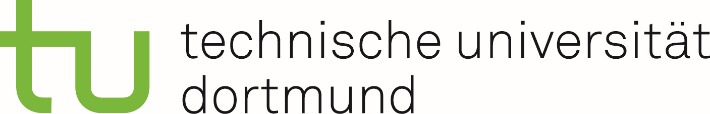 Technische Universität DortmundFakultät Erziehungswissenschaft, Psychologie und Bildungsforschung Institut für Allgemeine Didaktik und SchulpädagogikLehrstuhl für Schulpädagogik und Allgemeine Didaktik der Primarstufe und Sekundarstufe IMasterarbeitTitel der ArbeitVorgelegt von:Vorname NameMatrikelnummer:	01235E-Mail: 		max.mustermann@tu-dortmund.de	Anschrift:		Musterweg 1, 01234 MusterstadtErstbetreuer:		Dr. Berta BeispielZweitbetreuer:		Anton AnschauungAbgabe bis:		01.01.2999AbstractDies ist ein Mustertext. Er dient nur als Lückenfüller, damit Sie sich ein Bild von Aufbau und Formatierung der Arbeit machen können. Für nähere Hinweise, was an dieser Stelle inhaltlich stehen sollte, schauen Sie sich bitte unseren Leitfaden zur Masterarbeit an. Dies ist ein Mustertext. Er dient nur als Lückenfüller, damit Sie sich ein Bild von Aufbau und Formatierung der Arbeit machen können. Für nähere Hinweise, was an dieser Stelle inhaltlich stehen sollte, schauen Sie sich bitte unseren Leitfaden zur Masterarbeit an. Dies ist ein Mustertext. Er dient nur als Lückenfüller, damit Sie sich ein Bild von Aufbau und Formatierung der Arbeit machen können. Für nähere Hinweise, was an dieser Stelle inhaltlich stehen sollte, schauen Sie sich bitte unseren Leitfaden zur Masterarbeit an. Dies ist ein Mustertext. Er dient nur als Lückenfüller, damit Sie sich ein Bild von Aufbau und Formatierung der Arbeit machen können. Für nähere Hinweise, was an dieser Stelle inhaltlich stehen sollte, schauen Sie sich bitte unseren Leitfaden zur Masterarbeit an. Inhaltsverzeichnis											         	Seite1	Einleitung ……………………………………………………………………….	52	Theoretischer Hintergrund ………………………………………………………	52.1	Schwerpunkt 1 …………………………………………………………………..	52.2	Schwerpunkt 2 …………………………………………………………………..	52.3	Fragestellung ……………………………………………………………………	53	Methodisches Vorgehen …………………………………………………………	63.1	Design und Stichprobe ………………………………………………………….	53.2	Instrumente ……………………………………………………………………...	53.3	Auswertung ……………………………………………………………………...	54	Ergebnisse ………………………………………………………………………..	65	Diskussion ………………………………………………………………………..	76	Literaturverzeichnis ………………………………………………………………	8AnhangTabellen- und AbbildungsverzeichnisTabellen										SeiteTabelle 1	Deskriptive Statistik und Skalenreliabilität ……………………..	6	Tabelle 2	Kendall-Tau-b-Korrelation von Emotionen, Wärmeempfinden und Schuhgröße ………………………………………………….	7Abbildungen										SeiteAbbildung 1	Verteilung der Variable „Schuhgröße“ …………………………..	11	EinleitungDies ist ein Mustertext. Er dient nur als Lückenfüller, damit Sie sich ein Bild von Aufbau und Formatierung der Arbeit machen können. Für nähere Hinweise, was an dieser Stelle inhaltlich stehen sollte, schauen Sie sich bitte unseren Leitfaden zur Masterarbeit an. Dies ist ein Mustertext. Er dient nur als Lückenfüller, damit Sie sich ein Bild von Aufbau und Formatierung der Arbeit machen können. Für nähere Hinweise, was an dieser Stelle inhaltlich stehen sollte, schauen Sie sich bitte unseren Leitfaden zur Masterarbeit an. Theoretischer HintergrundDies ist ein Mustertext. Er dient nur als Lückenfüller, damit Sie sich ein Bild von Aufbau und Formatierung der Arbeit machen können. Für nähere Hinweise, was an dieser Stelle inhaltlich stehen sollte, schauen Sie sich bitte unseren Leitfaden zur Masterarbeit an. Schwerpunkt 1Dies ist ein Mustertext. Er dient nur als Lückenfüller, damit Sie sich ein Bild von Aufbau und Formatierung der Arbeit machen können. Für nähere Hinweise, was an dieser Stelle inhaltlich stehen sollte, schauen Sie sich bitte unseren Leitfaden zur Masterarbeit an. Schwerpunkt 2Dies ist ein Mustertext. Er dient nur als Lückenfüller, damit Sie sich ein Bild von Aufbau und Formatierung der Arbeit machen können. Für nähere Hinweise, was an dieser Stelle inhaltlich stehen sollte, schauen Sie sich bitte unseren Leitfaden zur Masterarbeit an. FragestellungDies ist ein Mustertext. Er dient nur als Lückenfüller, damit Sie sich ein Bild von Aufbau und Formatierung der Arbeit machen können. Für nähere Hinweise, was an dieser Stelle inhaltlich stehen sollte, schauen Sie sich bitte unseren Leitfaden zur Masterarbeit an. Hypothese 1: 	Das Wärmeempfinden hängt signifikant positiv mit Freude, aber signifikant negativ mit Ärger zusammen. Hypothese 2: 	Es besteht kein signifikanter Zusammenhang zwischen Wärmeempfinden und Schuhgröße. Methodisches VorgehenDesign und StichprobeAn der vorliegenden Korrelationsstudie nahmen 53 Personen teil (23 weiblich, 20 männlich). Das durchschnittliche Alter betrug 25.36 Jahre (Min = 12; Max = 52; SD = 9.23). Die Befragung erfolgte anhand eines Online-Fragebogens mit der Software xy.InstrumenteZur Erfassung von Emotionen und Wärmeempfinden wurde der xy-Fragebogen (Autor A, 2020) verwendet, dessen Items auf einer vierstufigen Likertskala beantwortet wurden (1 – trifft überhaupt nicht zu; 4 – trifft voll und ganz zu). Wie in Tabelle 1 zu erkennen, erwies sich die Skalenreliabilität als durchgehend gut. Zusätzlich wurde die Schuhgröße als Variable erfasst (s. Tabelle 1).Tabelle 1Deskriptive Statistik und SkalenreliabilitätAnmerkungen. N = 53.AuswertungDies ist ein Mustertext. Er dient nur als Lückenfüller, damit Sie sich ein Bild von Aufbau und Formatierung der Arbeit machen können. Für nähere Hinweise, was an dieser Stelle inhaltlich stehen sollte, schauen Sie sich bitte unseren Leitfaden zur Masterarbeit an.ErgebnisseEs sollte ermittelt werden, inwiefern das Wärmeempfinden mit Freude und Ärger sowie der Schuhgröße in Zusammenhang steht. Wie Tabelle 2 entnommen werden kann, bestand kein Zusammenhang zwischen der Schuhgröße und dem Wärmeempfinden der Teilnehmer. Lediglich zwischen Ärger und Wärmeempfinden zeigte sich eine signifikante, negative Korrelation in mittlerer Höhe.Tabelle 2Kendall-Tau-b-Korrelation von Emotionen, Wärmeempfinden und SchuhgrößeAnmerkungen. N = 53.* p < .05, ** p < .01, *** p < .001DiskussionDies ist ein Mustertext. Er dient nur als Lückenfüller, damit Sie sich ein Bild von Aufbau und Formatierung der Arbeit machen können. Für nähere Hinweise, was an dieser Stelle inhaltlich stehen sollte, schauen Sie sich bitte unseren Leitfaden zur Masterarbeit an. Dies ist ein Mustertext. Er dient nur als Lückenfüller, damit Sie sich ein Bild von Aufbau und Formatierung der Arbeit machen können. Für nähere Hinweise, was an dieser Stelle inhaltlich stehen sollte, schauen Sie sich bitte unseren Leitfaden zur Masterarbeit an.LiteraturverzeichnisAutor, A. (2005). Titel der Quelle. Zeitschrift, Band(Heft), Seitenbereich, https://doi.org/3.333/33333-3333BAutor, B. (20018). Titel der Quelle. Zeitschrift, Band(Heft), Seitenbereich, https://doi.org/3.333/33333-4444CAutor, C. (2011). Titel der Quelle. Zeitschrift, Band(Heft), Seitenbereich, https://doi.org/3.333/33333-5555AnhangAnlagenverzeichnis												SeiteAnlage I	Vollständiger Fragebogen „Wärmeempfinden“ ………………..…..…..	11Anlage II	Interviewleitfaden „Sowieso“ ……………………………………..…..…	11Anlage III	Verteilungsdiagramm Schuhgröße …………………………....................	11Anlage I	Vollständiger Fragebogen „Wärmeempfinden“[Hier würden Sie den Fragebogen einfügen.]Anlage II	Interviewleitfaden „Sowieso“[Hier würden Sie den Leitfaden einfügen.]Anlage III	Verteilungsdiagramm SchuhgrößeAbbildung 1. Verteilung der Variable „Schuhgröße“Anmerkungen. N = 53. SkalaBeispielitem (Anzahl Items)MinMaxMSDαWärmeempfindenHeute ist es warm. (5)142.610.2310.756ÄrgerIch bin verärgert. (9)141.230.3540.812FreudeIch freue mich. (6)142.891.2130.796Schuhgröße-3644391.541-WärmeempfindenÄrgerFreudeÄrger-.397*Freude0.144-0.698**Schuhgröße0.0350.071-0.082